Lampiran 1: Dokumentasi Kegiatan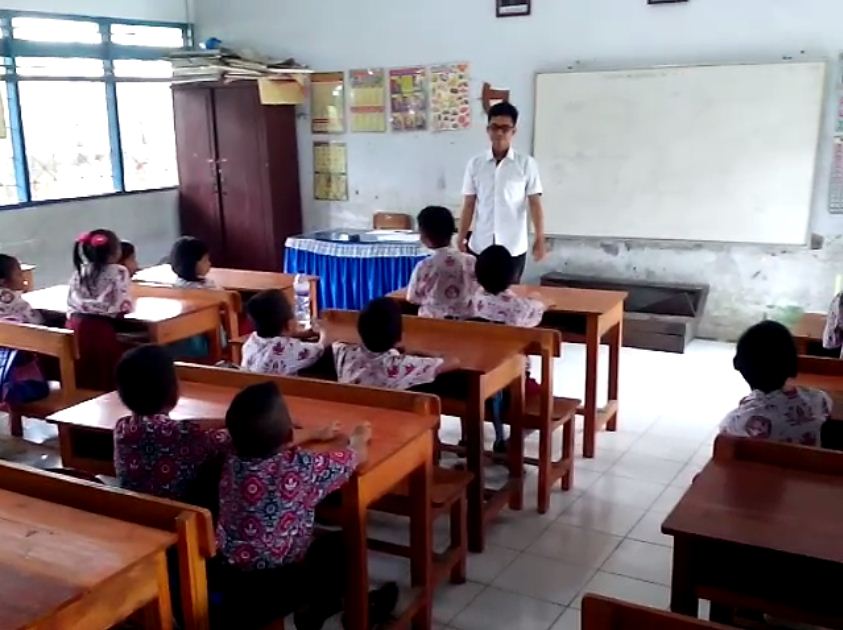 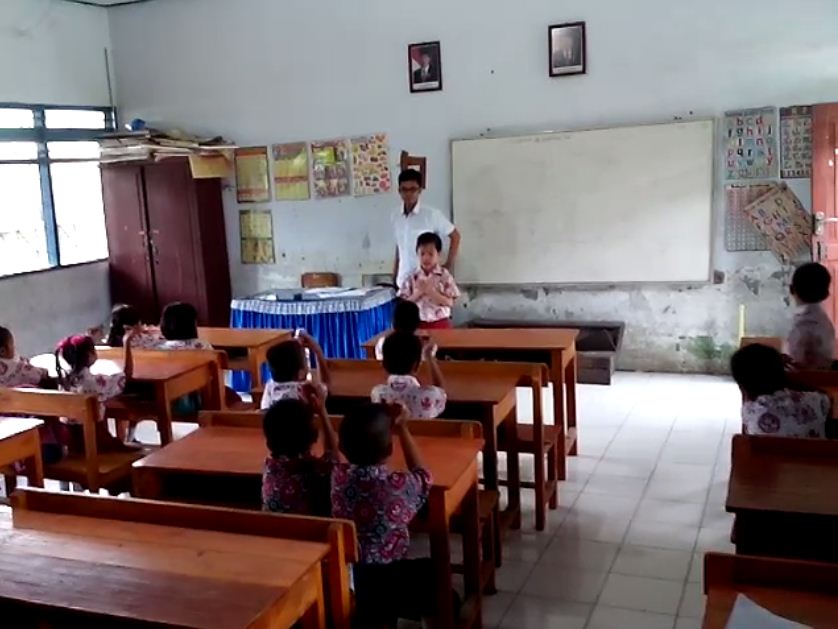 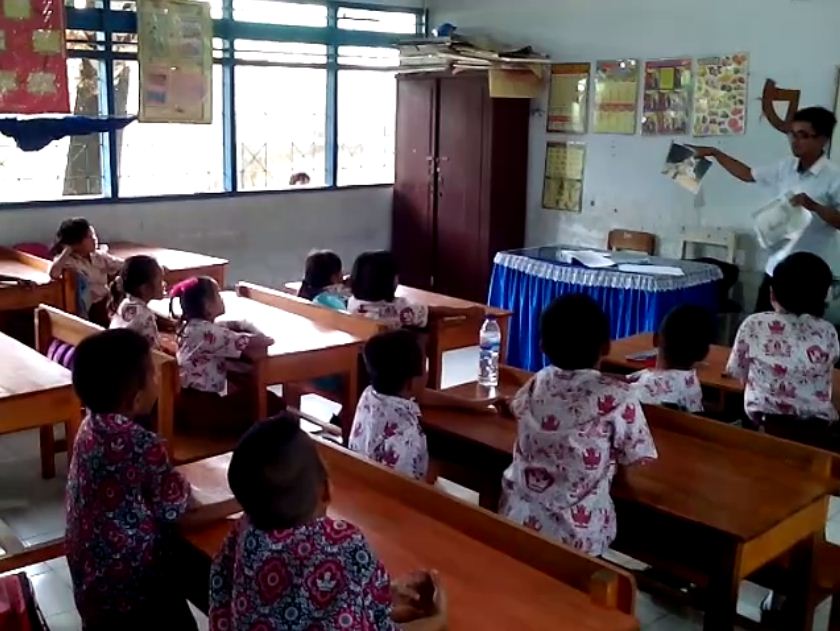 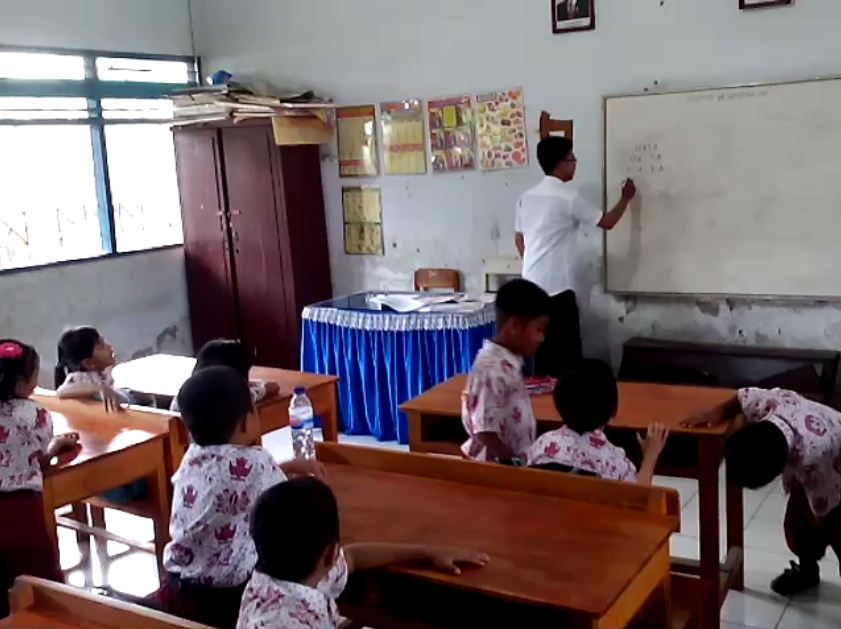 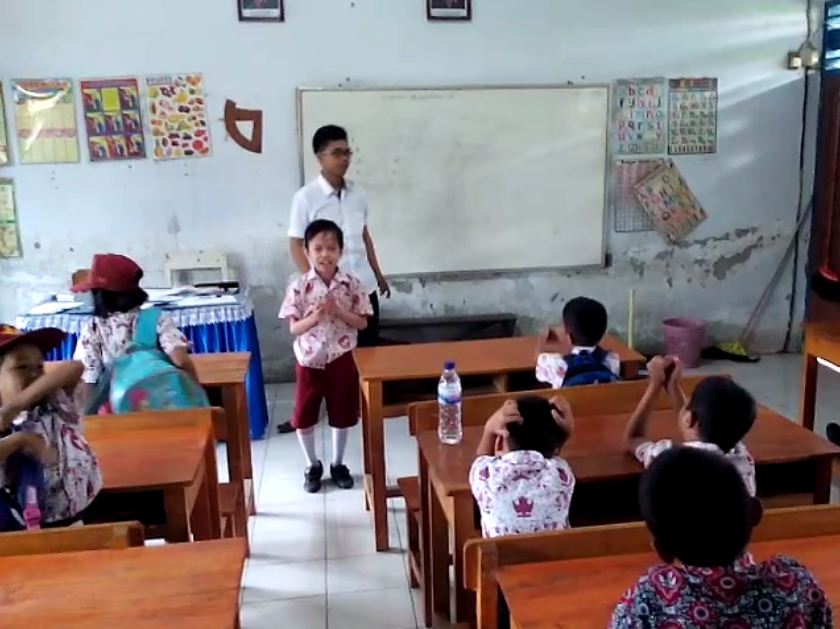 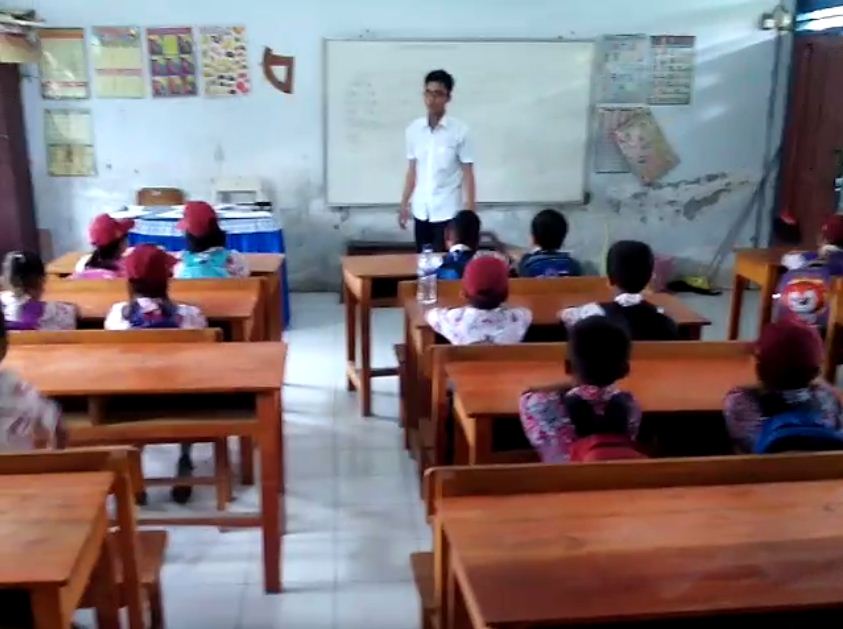 